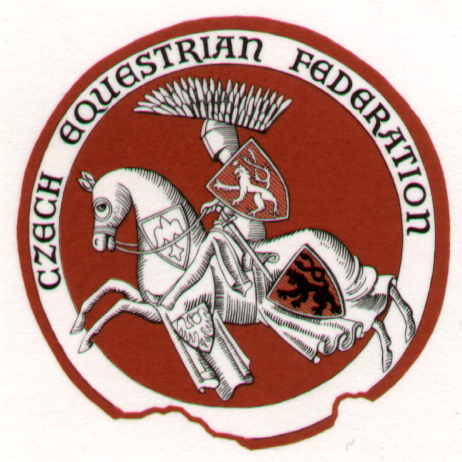 Česká jezdecká federace, Zátopkova 100/2, Praha 6Jihočeská oblast, České Budějovice  Registrace v ČJF v roce 2016Vážení sportovní přátelé, 	opět dostáváte do ruky materiály k prodloužení licencí vašeho klubu, licencovaných členů a koní na rok 2016. Posílám vám poštou tiskopis k aktualizaci údajů subjektu, seznam jeho stávajících členů a koní s licencemi pro rok 2015.Zástupce subjektu, který aktualizaci údajů bude provádět, uvede na pravou stranu Aktualizace údajů pouze nové údaje, pokud došlo k nějaké změně. Není nutné opisovat původní stávající údaje znovu.Všichni noví zájemci o vstup do ČJF z řad licencovaných či nelicencovaných musí svůj úmysl stvrdit podpisem. O přijetí subjektů a členů do ČJF rozhoduje předseda oblasti, který Vaši přihlášku stvrdí svým podpisem. Tyto povinnosti vstoupily v platnost s platností nových Stanov ČJF. Jejich seznam s osobními údaji vyplňte na Hromadnou přihlášku do ČJFPro prodlužování platí tyto zásady:Platby za prodlužování licencí a registrací subjektů pro rok 2016 musí proběhnout bezhotovostně tzn. na účet ČJF – České Budějovice		ČÍSLO ÚČTU: 201 281 216 / 0600 var. Symbol 8 a vaše číslo registrace subjektu v ČJF  (např. MC0123 uvede variabilní symbol 80123),Platby nesmí proběhnout dříve než 2. 1. 2016.Platba za prodloužení subjektu však MUSÍ být připsána na účet oblasti nejpozději do 28. února včetně. Na později přijaté platby za subjekt bude muset povinně sekretář oblasti připočítat doplatek ve výši 100% a vyžadovat tento doplatek od subjektu! Jinak nemohou být subjektu prodlouženy žádné licence.Zástupci subjektů prodlužují licence jezdců a koní na předepsaných formulářích za všechny své členy. V prodlužovacím období není možné prodlužovat licence individuálně.Aktualizace subjektu musí být podepsána oprávněnou osobou (předseda subjektu či korespondent, který je odpovědný za uvedené údaje.V aktualizaci subjektu uvádět pravdivé údaje zvláště v adresách. Informace ze sekretariátu odcházejí především v elektronické podobě na korespondenty. Je vnitřní záležitostí subjektů, jak se informace rozšíří mezi ostatní členy klubu.Každý subjekt uvede e-mailovou adresu k zasílání korespondence.U licencovaných jezdců a funkcionářů uvádějte aktuální adresy, mobil, či pevnou linku a e-mail. Bez těchto informací nemůže být databáze jezdců a funkcionářů aktuální. V případě vašich žádostí kdy se jedná jen o prodloužení licencí /beze změn/  nezasílejte licence, ale jen jejich seznamy (přiložený formulář). Budou vám zaslány známky k vylepení na zadní stranu licenčního průkazu.Licence koní: bílý štítek/s čárovým kódem/ s datem vydání v aktuálním roce má stejnou platnost, jako barevný štítek s vypsaným číslem licence. Změny v licencích koní se vypisují na změnovém formuláři. Zkontrolujte, zda máte změněny majitele koní v průkazech a nahlášenou změnu nejen v ÚEK, ale i na Strahově. Předejdete tím nepříjemnostem na závodech, kdy neodpovídá skutečnost programu Gallop. Beze změny v databázi ČJF se změna majitele nepromítne.	10.	Nové licence koní: formulář je na stránkách ČJF Praha.  www.cjf.cz. Vyplněný 		formulář zašlete, u A1/1 včetně  přílohy /kopie  osvědčení o původu koně z příslušných 	stránek Průkazu koně/, majitel – musí být uvedeno jméno i adresa. Kůň dovezený ze zahraničí 	musí být registrován v Ústřední evidenci koní ve Slatiňanech, jinak mu nemůže být sportovní licence vydána.  	Licence PONY  - měření KVH, je povinné pro všechny pony, které žádají o vydání licence, či 		prodloužení registrace do 8 let věku.12. Přestupy- od 1. 1. 2012 nepotřebuje přestupující souhlas s přestupem z mateřského oddílu. Přestupující jezdec e povinen pouze o této skutečnosti původní klub informovat.13. Nové licence jezdců – Potvrzení o složení ZZVJ a 1 fotografii označenou na zadní straně jménem14. Licence cizích státních příslušníků –  k vystavení licence je nutné dodat souhlas mateřské NF pro rok 2016.15. Průkazy pro jezdce hobby závodů – jako v loňském roce můžete požádat o vystavení průkazu pro jezdce bez licence, který se chce za váš klub účastnit hobby závodů. Jezdec, který má zaplacen členský příspěvek do ČJF, může obdržet průkaz jezdce hobby. Bez tohoto průkazu se nebude moci v roce 2016 takových závodů zúčastňovat. Žádost o vystavení těchto průkazů vyplňte čitelně jménem a rodným číslem. Pro jezdce, kteří už Průkaz jezdce hobby vystaven mají, můžete požádat o prodloužení platnosti tohoto průkazu na rok 2016. Prodloužení bude prováděno stejnou barevnou licenční známkou, jakou jsou prodlužovány licence jezdcům a koním. Na tiskopis k prodloužení hobby průkazů vypište číslo průkazu, které je na samolepícím štítku.	16.	Výčetka plateb – pro zjištění výše úhrady za licence si vyplňte přiloženou výčetku plateb a kopii tabulky přiložte k dokumentům. Výčetka je v programu Excel, v počítači stačí vyplnit jednotlivé počty placených licencí či členských příspěvků. Zvýšenou pozornost věnujte věku juniorů – juniorská licence platí jezdcům do roku narození 1998 včetně a mladším. Ročník 1997 a starší už jsou senioři.Časová linie prodloužení:Subjekt zašle vyplněné formuláře na adresu oblastního sekretáře. Celkovou sumu za vaše licence zašlete celý  obnos najednou na účet oblasti. Pakliže částka bude odpovídat vyplněným formulářům a částka se připíše na účet oblasti, pošle sekretář licenční známky zpět na adresu korespondenta. Vzhledem k poměrně zdlouhavé korespondenci, počítejte s delším termínem vyřízení. Jestliže si subjekt sám nedokáže správně vypočítat částku, kterou má poukázat, dostane korespondent e-mailem zprávu o správné částce. Tu poté poukáže, případně doplatí rozdíl mezi poukázanou částkou a částkou správnou.Licenční známky nemohou být zaslány nebo vyzvednuty dříve, nežli bude provedena správná platba na účet. V případě, že si zástupce subjektu přeje vyzvednout licence osobně, je potřeba napřed se sekretářem návštěvu domluvit telefonicky. (608 85 11 80)Sportovní kalendář 2016  -  oblastní  kalendář  je umístěn na webu ČJFVýkonnostní odznaky – žádosti zasílá za jezdce subjekt spolu se splněnými podmínkami sekretáři oblasti.              S přáním hodně zdraví a úspěchů v novém roce 2016 všem našim členům                                za oblastní výbor České jezdecké federace:	                       Antonín Husák	        			Ing. Jiří Mayer	                           sekretář				              předseda                                                       V Českých Budějovicích, 6. 1. 2016